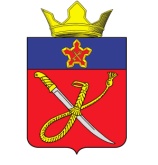 ВОЛГОГРАДСКАЯ ОБЛАСТЬ
 ГОРОДИЩЕНСКИЙ МУНИЦИПАЛЬНЫЙ РАЙОНАДМИНИСТРАЦИЯ КУЗЬМИЧЕВСКОГО СЕЛЬСКОГО ПОСЕЛЕНИЯ ПОСТАНОВЛЕНИЕОт «26» июня 2023 года			      				                 	№ 62О внесении изменений в постановление № 42 от 28.04.2023 «Об утверждении Устава сетевого издания «Официальный сайт Кузьмичевского сельского поселения Городищенского муниципального района Волгоградской области»В целях реализации конституционных прав граждан на доступ к информации о деятельности органов местного самоуправления Кузьмичевского сельского поселения Городищенского муниципального района Волгоградской области, ознакомления с документами и материалами, непосредственно затрагивающими права и свободы граждан, обеспечение участия населения в осуществлении местного самоуправления на территории Кузьмичевского сельского поселения Городищенского муниципального района Волгоградской области, в соответствии с частью 2 статьи 47 Федерального закона от 06.10.2003 № 131-ФЗ «Об общих принципах организации местного самоуправления в Российской Федерации», Федеральным законом от 27.07.2016 № 149-ФЗ «Об информации, информационных технологиях и о защите информации», Законом Российской Федерации от 27.12.1991 № 2124-1 «О средствах массовой информации», руководствуясь Уставом Кузьмичевского сельского поселения Городищенского муниципального района Волгоградской областиПОСТАНОВЛЯЮ:1. Внести следующие изменения в Устав сетевого издания «Официальный сайт Кузьмичевского сельского поселения Городищенского муниципального района Волгоградской области» (далее – Устав):1.1. В пункте 2.1. Устава слова «Максимальный объем заявления Учредителя СМИ не может превышать 200 кв. см. в одном номере СМИ.» исключить. 1.2. Дополнить Устав пунктами 11.4 и 11.5 следующего содержания:«11.4. В случае смены Учредителя название сетевого издания может использоваться новым Учредителям.11.5. В случае прекращения деятельности сетевого издания, ликвидации или реорганизации редакции, изменения ее организационно-правовой формы права на наименование (название) сохраняется за Учредителем.».2. Постановление вступает в силу со дня подписания и подлежит размещению на сетевом издании «Официальный сайт Кузьмичевского сельского поселения Городищенского муниципального района Волгоградской области»3. Контроль за исполнением настоящего постановления оставляю за собой
Глава Кузьмичевского сельского поселения                                                                                             П.С. Борисенко403023, Волгоградская область Городищенский район, п. Кузьмичи, тел.(268)4-61-38,4-60-40